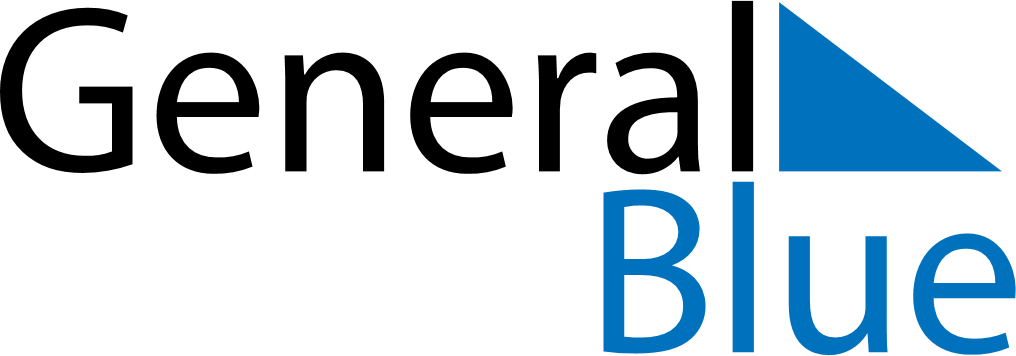 August 2027August 2027August 2027GabonGabonMONTUEWEDTHUFRISATSUN123456789101112131415Assumption16171819202122Independence Day232425262728293031